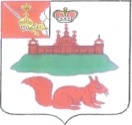 МУНИЦИПАЛЬНОЕ СОБРАНИЕ КИЧМЕНГСКО-ГОРОДЕЦКОГО МУНИЦИПАЛЬНОГО РАЙОНА ВОЛОГОДСКОЙ ОБЛАСТИРЕШЕНИЕс. Кичменгский ГородокО внесении изменений и дополнений в решение Муниципального Собрания от 19.12.2014 г. № 87 «О районном бюджете на 2015 год и плановый период 2016 и 2017 годов»Муниципальное Собрание РЕШИЛО:Внести в решение Муниципального Собрания от 19 декабря 2014 года № 87 «О районном бюджете на 2015 год и плановый период 2016 и 2017 годов» следующие изменения и дополнения:В разделе I. Основные характеристики районного бюджета в пункте 1:цифры и слова «523 102,9 тыс. руб.» заменить цифрами и словами «545 450,0 тыс. руб.», цифры и слова «523 102,9 тыс. руб.» заменить цифрами и словами «545 450,0 тыс. руб.».    в пункте 2:цифры и слова «499 505,7 тыс. руб.» заменить цифрами и словами «499 302,4 тыс. руб.», цифры и слова «499 505,7 тыс. руб.» заменить цифрами и словами «499 302,4 тыс. руб.».    Приложения 1, 6, 7, 8, 12, 13, 14, 15, 16  к решению изложить в новой редакции согласно приложениям 1, 2, 3, 4, 5, 6, 7, 8, 9 к настоящему решению.Настоящее решение опубликовать в газете «Заря Севера» и обнародовать путем размещения на официальном сайте администрации района.Председатель Муниципального Собрания                                       Л.Н.ДьяковаГлава района                                                                               А.И. Летовальцевот31.07.2015№160